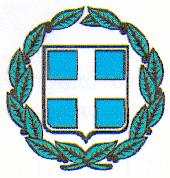 ΑΝΑΚΟΙΝΩΣΗ υπ' αριθμ. ΣΟΧ1/2017για τη σύναψη ΣΥΜΒΑΣΗΣ ΕΡΓΑΣΙΑΣ ΟΡΙΣΜΕΝΟΥ ΧΡΟΝΟΥ σε νομικά πρόσωπα που υπάγονται στην εποπτεία του Υπουργείου Υγείας για την αντιμετώπιση απρόβλεπτων ή επειγουσών περιστάσεωνμε σύμβαση εργασίας ιδιωτικού δικαίου ορισμένου χρόνου ΓΙΑ ΑΝΑΓΚΕΣ ΦΥΛΑΞΗΣ-ΣΙΤΙΣΗΣ-ΚΑΘΑΡΙΟΤΗΤΑΣ(άρθρα: 21 του Ν. 2190/1994, όπως ισχύει, 63 του Ν. 4430/2016 & 107 του Ν. 4461/2017)Ο ΑΝ. ΔΙΟΙΚΗΤΗΣ ΤΟΥ Γ.Ν.-Κ.Υ. ΝΕΑΠΟΛΕΩΣ «ΔΙΑΛΥΝΑΚΕΙΟ»     Έχοντας υπόψη:Τις διατάξεις των παρ. 5 έως και 13, 15 και 20 του άρθρου 21 του Ν. 2190/1994 «Σύσταση ανεξάρτητης αρχής για την επιλογή προσωπικού και ρύθμιση θεμάτων διοίκησης» (ΦΕΚ 28 Α), όπως έχει τροποποιηθεί και ισχύει, σε συνδυασμό με τις διατάξεις του άρθρου 63 του Ν. 4430/2016, 25, παρ9. του Ν.4440/2016 και 107 του Ν.4461/2017.Τις διατάξεις του άρθρου9 του Ν. 4057/2012 «Πειθαρχικό Δίκαιο Δημοσίων Πολιτικών Διοικητικών Υπαλλήλων και Υπαλλήλων Νομικών Προσώπων Δημοσίου Δικαίου» (ΦΕΚ 54Α).Τη με αριθμ. Α3α/7810 ΚΥΑ «Οργανισμός του Γενικού Νοσοκομείου - Κ.Υ. Νεαπόλεως "Διαλυνάκειο"» (ΦΕΚ 442/15-2-2017 τεύχος Β), όπως έχει τροποποιηθεί και ισχύει.Την υπ’  αριθμ.: 319/26-5-2017 Απόφαση συνεδρίασης του Διοικητικού Συμβουλίου του Γ.Ν. ΛΑΣΙΘΙΟΥ – Γ.Ν.-Κ.Υ. ΝΕΑΠΟΛΕΩΣ «ΔΙΑΛΥΝΑΚΕΙΟ». Τις υπ’ αριθμ.πρωτ.: 124/2-6-2017 (ΑΔΑ Ω2Η7469042-ΒΟΘ), 125/2-6-2016 (ΑΔΑ 6ΣΞΕ469042-Φ0Υ) και 126/2-6-2017 (ΑΔΑ ΩΚΚΗ469042-ΣΕΕ) αποφάσεις δέσμευσης πίστωσης. Την υπ’αριθμ. Πρωτ.:1406/12-6-2017 βεβαίωση του Γραφείου Προσωπικού του φορέα μας.Τις υπ' αριθμ. πρωτ.: 1266/25-5-2017 οικονομοτεχνικές μελέτες της Υπηρεσίας περί της ωφέλειας που επιτυγχάνεται με τη σύναψη των συμβάσεων εργασίας του αρθρ. 63 του Ν. 4430/2016 και του αρθρ. 107 του Ν. 4461/2017 σε σύγκριση με άλλα μέσα. Την υπ’ αριθμ.:1653/10-07-2017 του Γενικού Νοσοκομείου - Κ.Υ. Νεαπόλεως "Διαλυνάκειο"» βεβαίωση της Διοικητικής Διευθύντριας σχετικά με την εξασφάλιση των πιστώσεων για την πρόσληψη του προσωπικού της παρούσας Ανακοίνωσης.ΑνακοινώνειΤην πρόσληψη, με σύμβαση εργασίας ιδιωτικού δικαίου ορισμένου χρόνου, συνολικά έξι (6) ατόμων, για την αντιμετώπιση απρόβλεπτων ή επειγουσών περιστάσεων του Γ.Ν.-Κ.Υ. Νεαπόλεως «Διαλυνάκειο» που εδρεύει στην Νεάπολη του Δήμου Αγίου Νικολάου του Νομού Λασιθίου και συγκεκριμένα του εξής ειδικότητας και διάρκειας σύμβασης αριθμού ατόμων (βλ. ΠΙΝΑΚΑ Α), με τα αντίστοιχα απαιτούμενα (τυπικά και τυχόν πρόσθετα) προσόντα (βλ. ΠΙΝΑΚΑ Β):*Σημειώνεται: ότι οι υποψήφιοι που θα επιλεγούν για τις θέσεις με κωδικό 102 πρέπει υποχρεωτικά να προσκομίσουν Πιστοποιητικό Υγείας σε ισχύ σύμφωνα με την υγειονομική διάταξη υπ΄αριθμ. Υ1γ/Γ.Π. οικ.35797/4-4-2012 (ΦΕΚ 1199/τ. Β΄11-4-2012 του Υπουργείου Υγείας όπως κάθε φορά ισχύει, και την υπ΄αριθμ. Υ1γ/Γ.Π.οικ.96967/8-10-12 (ΦΕΚ 2718/τ.Β΄/8-10-12) απόφαση του Υπουργείου Υγείας.Οι υποψήφιοι όλων των ειδικοτήτων πρέπει να είναι ηλικίας από 18 έως 65 ετών.ΚΡΙΤΗΡΙΑ ΚΑΙ ΒΑΘΜΟΛΟΓΗΣΗ ΑΥΤΩΝΗ σειρά κατάταξης μεταξύ των υποψηφίων καθορίζεται με βάση τα ακόλουθα κριτήρια:ΧΡΟΝΟΣ ΑΝΕΡΓΙΑΣ (4 μήνες)2. 	ΑΝΗΛΙΚΑ ΤΕΚΝΑ 3. 	ΒΑΘΜΟΣ ΒΑΣΙΚΟΥ ΤΙΤΛΟΥ [Δεν βαθμολογείται όταν απαιτείται τίτλος Υποχρεωτικής Εκπαίδευσης (ΥΕ)]4. 		ΕΜΠΕΙΡΙΑ ΟΜΟΕΙΔΗΣ ΜΕ ΤΗΝ ΕΚΑΣΤΟΤΕ ΕΙΔΙΚΟΤΗΤΑ [συνολικός χρόνος απασχόλησης έως 240 μήνες] 4.α.	Κτηθείσα σε χώρους παροχής πρωτοβάθμιας ή δευτεροβάθμιας ή τριτοβάθμιας φροντίδας υγείας του ΔΗΜΟΣΙΟΥ ΤΟΜΕΑ(έως 120 μήνες)4.β. 	Κτηθείσα σε χώρους παροχής πρωτοβάθμιας ή δευτεροβάθμιας ή τριτοβάθμιας φροντίδας υγείας στον ΙΔΙΩΤΙΚΟ ΤΟΜΕΑ (έως 120 μήνες)5. 	ΑΝΑΠΗΡΙΑ ΥΠΟΨΗΦΙΟΥ ΜΕ ΠΟΣΟΣΤΟ ΤΟΥΛΑΧΙΣΤΟΝ 50%6. 	ΑΝΑΠΗΡΙΑ ΓΟΝΕΑ, ΤΕΚΝΟΥ, ΑΔΕΛΦΟΥ Ή ΣΥΖΥΓΟΥΤα ανωτέρω κριτήρια μοριοδοτούνται όπως αναλυτικά περιγράφεται στον κατωτέρω πίνακα βαθμολόγησής τους.ΒΑΘΜΟΛΟΓΗΣΗ ΚΡΙΤΗΡΙΩΝ ΕΜΠΕΙΡΙΑΒΑΘΜΟΛΟΓΟΥΜΕΝΗ ΕΜΠΕΙΡΙΑ ΥΠΟΨΗΦΙΩΝ ΚΑΤΗΓΟΡΙΑΣ ΚΑΙ ΕΙΔΙΚΟΤΗΤΑΣ                         ΔΕ ΠΡΟΣΩΠΙΚΟΥ ΝΥΚΤΟΦΥΛΑΚΩΝ           ΒΑΘΜΟΛΟΓΟΥΜΕΝΗ ΕΜΠΕΙΡΙΑ ΥΠΟΨΗΦΙΩΝ ΚΑΤΗΓΟΡΙΑΣ ΚΑΙ ΕΙΔΙΚΟΤΗΤΑΣ                         ΔΕ ΜΑΓΕΙΡΩΝ ΒΑΘΜΟΛΟΓΟΥΜΕΝΗ ΕΜΠΕΙΡΙΑ ΥΠΟΨΗΦΙΩΝ ΚΑΤΗΓΟΡΙΑΣ ΚΑΙ ΕΙΔΙΚΟΤΗΤΑΣ                            ΥΕ ΚΑΘΑΡΙΣΤΩΝ/ΣΤΡΙΩΝΒΑΘΜΟΛΟΓΟΥΜΕΝΗ ΕΜΠΕΙΡΙΑ ΥΠΟΨΗΦΙΩΝΟι τρόποι υπολογισμού της εμπειρίας περιγράφονται αναλυτικά στο «Παράρτημα Ανακοινώσεων Συμβάσεων Εργασίας Ορισμένου Χρόνου (ΣΟΧ)» με σήμανση έκδοσης 31/03/2017 ‘’για την αντιμετώπιση  απρόβλεπτων και επειγουσών περιστάσεων για ανάγκες καθαριότητας ή εστίασης ή σίτισης ή φύλαξης (άρθρα: 21 του Ν. 2190/1994, όπως ισχύει, 63 του Ν. 4430/2016 και 107 του Ν. 4461/2017)’’ (βλ. ΚΕΦΑΛΑΙΟ I., ενότητα Ε., υποενότητα «ΤΡΟΠΟΙ ΥΠΟΛΟΓΙΣΜΟΥ ΕΜΠΕΙΡΙΑΣ»).  ΑΠΑΡΑΙΤΗΤΑ ΔΙΚΑΙΟΛΟΓΗΤΙΚΑΟι υποψήφιοι για την απόδειξη των ΑΠΑΙΤΟΥΜΕΝΩΝ ΠΡΟΣΟΝΤΩΝ (βλ. ΠΙΝΑΚΑ Β), των λοιπών ιδιοτήτων τους και της εμπειρίας τους οφείλουν να προσκομίσουν όλα τα  απαιτούμενα δικαιολογητικά από την παρούσα ανακοίνωση και το «Παράρτημα Ανακοινώσεων Συμβάσεων Εργασίας Ορισμένου Χρόνου (ΣΟΧ)» με σήμανση έκδοσης 31/03/2017‘’για την αντιμετώπιση  απρόβλεπτων και επειγουσών περιστάσεων για ανάγκες καθαριότητας ή εστίασης ή σίτισης ή φύλαξης (άρθρα: 21 του Ν. 2190/1994, όπως ισχύει, 63 του Ν. 4430/2016 και 107 του Ν. 4461/2017)’’ σύμφωνα με τα οριζόμενα στην ενότητα «ΠΡΟΣΚΟΜΙΣΗ ΤΙΤΛΩΝ, ΠΙΣΤΟΠΟΙΗΤΙΚΩΝ ΚΑΙ ΒΕΒΑΙΩΣΕΩΝ» του Κεφαλαίου ΙΙ του  ανωτέρω Παραρτήματος.Η κατάταξη των υποψηφίων που συμμετέχουν στην εν λόγω διαδικασία πρόσληψης καθορίζεται από τα κριτήρια που αναγράφονται ανωτέρω στην ενότητα ΚΡΙΤΗΡΙΑ ΚΑΙ ΒΑΘΜΟΛΟΓΗΣΗ ΑΥΤΩΝ της παρούσας Ανακοίνωσης.Κατά τα λοιπά ισχύουν τα οριζόμενα στο «Παράρτημα Ανακοινώσεων Συμβάσεων Εργασίας Ορισμένου Χρόνου (ΣΟΧ)» με σήμανση έκδοσης 31-03-2017, ‘’για την αντιμετώπιση απρόβλεπτων και επειγουσών περιστάσεων για ανάγκες καθαριότητας ή εστίασης ή σίτισης ή φύλαξης (άρθρα: 21 του Ν. 2190/1994, όπως ισχύει, 63 του Ν. 4430/2016 και 107 του Ν. 4461/2017.ΚΕΦΑΛΑΙΟ ΠΡΩΤΟ: Δημοσίευση της ανακοίνωσης Περίληψη της παρούσας ανακοίνωσης, η οποία πρέπει να περιέχει υποχρεωτικά τα όρια ηλικίας και όλα τα στοιχεία του άρθρου 21 παρ. 8 του Ν. 2190/1994 (όπως ισχύει), θα δημοσιευθεί σε δύο (2) ημερήσιες ή εβδομαδιαίες τοπικές εφημερίδες του Nομού Λασιθίου, εφόσον εκδίδονται. Σε περίπτωση που εκδίδεται μία εφημερίδα (ημερήσια ή εβδομαδιαία) η δημοσίευση θα γίνει στην εφημερίδα αυτή δύο (2) φορές.Ανάρτηση ολόκληρης της ανακοίνωσης [μαζί με το «Παράρτημα ανακοινώσεων Συμβάσεων εργασίας Ορισμένου Χρόνου (ΣΟΧ)» με σήμανση έκδοσης «31-03-2017»] να γίνει στο κατάστημα της υπηρεσίας μας (Γ.Ν.-Κ.Υ. ΝΕΑΠΟΛΕΩΣ «ΔΙΑΛΥΝΑΚΕΙΟ»), καθώς και στο χώρο των ανακοινώσεων του δημοτικού καταστήματος του Δήμου Αγίου Νικολάου, στον οποίο εδρεύει η υπηρεσία. Θα συνταχθεί και σχετικό πρακτικό ανάρτησης στο φορέα (σύμφωνα με το άρθρο 21 παρ. 9 του Ν. 2190/1994 όπως ισχύει), το οποίο θα αποσταλεί αυθημερόν στο ΑΣΕΠ είτε στο e-mail: sox@ asep.gr είτε στο fax: 210- 6467728 ή 213 -1319188.ΚΕΦΑΛΑΙΟ ΔΕΥΤΕΡΟ: Υποβολή αιτήσεων συμμετοχήςΟι ενδιαφερόμενοι καλούνται να συμπληρώσουν την αίτηση με κωδικό εντυπο ασεπ ΣΟΧ.7 και να την υποβάλουν, είτε αυτοπροσώπως, είτε με άλλο εξουσιοδοτημένο από αυτούς πρόσωπο, εφόσον η εξουσιοδότηση φέρει την υπογραφή τους θεωρημένη από δημόσια αρχή, είτε ταχυδρομικά με συστημένη επιστολή, στα γραφεία της υπηρεσίας μας στην ακόλουθη διεύθυνση: Γ.Ν.-Κ.Υ. ΝΕΑΠΟΛΕΩΣ «ΔΙΑΛΥΝΑΚΕΙΟ», Οδός Βρυσών, Νεάπολη, Τ.Κ. 72400, Γραφείο Προσωπικού, Υπόψη κας Άννας Δαμιανάκη, τηλ.:28413-40835.Στην περίπτωση αποστολής των αιτήσεων ταχυδρομικώς το εμπρόθεσμο των αιτήσεων κρίνεται με βάση την ημερομηνία που φέρει ο φάκελος αποστολής, ο οποίος μετά την αποσφράγισή του επισυνάπτεται στην αίτηση των υποψηφίων.Κάθε υποψήφιος δικαιούται να υποβάλει μία μόνο αίτηση και για θέσεις μίας μόνο κατηγορίας προσωπικού (ΔΕ ή ΥΕ). Η σώρευση θέσεων διαφορετικών κατηγοριών προσωπικού σε μία ή περισσότερες αιτήσεις συνεπάγεται αυτοδικαίως σε κάθε περίπτωση ακύρωση όλων των αιτήσεων και αποκλεισμό του υποψηφίου από την περαιτέρω διαδικασία. Κατ’ εξαίρεση, σώρευση θέσεων δύο κατηγοριών και συγκεκριμένα κατηγοριών ΔΕ και ΥΕ επιτρέπεται μόνο όταν στην ανακοίνωση προβλέπονται τόσο θέσεις κατηγορίας ΔΕ που μπορεί να καλυφθούν επικουρικώς με εμπειρία και τίτλο υποχρεωτικής εκπαίδευσης όσο και θέσεις κατηγορίας ΥΕ. Στην  περίπτωση αυτή ο υποψήφιος της ΥΕ κατηγορίας θα χρησιμοποιήσει μία μόνο αίτηση στην οποία θα αναγράψει κατά σειρά προτίμησης το σύνολο των θέσεων (κατηγοριών ΔΕ και ΥΕ) που επιδιώκει.Η προθεσμία υποβολής των αιτήσεων είναι δέκα (10) ημέρες (υπολογιζόμενες ημερολογιακά) και αρχίζει από την επόμενη ημέρα της τελευταίας δημοσίευσης της παρούσας σε τοπικές εφημερίδες ή της ανάρτησής της στο κατάστημα της υπηρεσίας μας (Γ.Ν.-Κ.Υ. ΝΕΑΠΟΛΕΩΣ «ΔΙΑΛΥΝΑΚΕΙΟ») καθώς και στο χώρο των ανακοινώσεων του δημοτικού καταστήματος του Δήμου Αγίου Νικολάου, στον οποίο εδρεύει η υπηρεσία, εφόσον η ανάρτηση είναι τυχόν μεταγενέστερη της δημοσίευσης στις εφημερίδες. Η ανωτέρω προθεσμία λήγει με την παρέλευση ολόκληρης της τελευταίας ημέρας και εάν αυτή είναι, κατά νόμο, εξαιρετέα (δημόσια αργία) ή μη εργάσιμη, τότε η λήξη της προθεσμίας μετατίθεται την επόμενη εργάσιμη ημέρα.Οι υποψήφιοι μπορούν να αναζητήσουν τα έντυπα των αιτήσεων: α) στην υπηρεσία μας στην ανωτέρω διεύθυνση· β) στο δικτυακό τόπο του ΑΣΕΠ (www.asep.gr) και συγκεκριμένα ακολουθώντας από την κεντρική σελίδα τη διαδρομή: Πολίτες  Έντυπα – Διαδικασίες  Διαγωνισμών Φορέων  Ορ. Χρόνου ΣΟΧ γ) στα κατά τόπους Κέντρα Εξυπηρέτησης Πολιτών (ΚΕΠ) αλλά και στην ηλεκτρονική τους διεύθυνση (www.kep.gov.gr), απ' όπου μέσω της διαδρομής: Σύνδεσμοι  Ανεξάρτητες και άλλες αρχές  ΑΣΕΠ θα οδηγηθούν στην κεντρική σελίδα του δικτυακού τόπου του ΑΣΕΠ και από εκεί θα έχουν πρόσβαση στα έντυπα μέσω της διαδρομής: Πολίτες  Έντυπα – Διαδικασίες  Διαγωνισμών Φορέων  Ορ. Χρόνου ΣΟΧ.ΚΕΦΑΛΑΙΟ ΤΡΙΤΟ:  Κατάταξη υποψηφίωνΑφού η υπηρεσία μας επεξεργαστεί τις αιτήσεις των υποψηφίων, τους κατατάσσει βάσει των κριτηρίων του άρθρου 21 του Ν. 2190/1994, όπως ισχύει, σε συνδυασμό με τα άρθρα: 63 του Ν. 4430/2016 και 107 του Ν. 4461/2017 (χρόνος ανεργίας 4 μηνών, γονέας ανηλίκων τέκνων, βαθμός βασικού τίτλου σπουδών, συνολική ομοειδής με την εκάστοτε ειδικότητα εμπειρία έως 240 μήνες που αποκτήθηκε σε χώρους παροχής πρωτοβάθμιας ή δευτεροβάθμιας ή τριτοβάθμιας φροντίδας υγείας είτε στον ιδιωτικό είτε στο δημόσιο τομέα, αναπηρία υποψηφίου, αναπηρία συγγενικού ατόμου). Η κατάταξη των υποψηφίων, βάσει της οποίας θα γίνει η τελική επιλογή για την πρόσληψη με σύμβαση εργασίας ορισμένου χρόνου, πραγματοποιείται ως εξής: 1. Προηγούνται στην κατάταξη οι υποψήφιοι που διαθέτουν τα κύρια προσόντα της ειδικότητας και ακολουθούν οι έχοντες τα επικουρικά (Α΄, Β΄ επικουρίας κ.ο.κ.). 2. Η κατάταξη μεταξύ των υποψηφίων που έχουν τα ίδια προσόντα (κύρια ή επικουρικά) γίνεται κατά φθίνουσα σειρά με βάση τη συνολική βαθμολογία που συγκεντρώνουν από τα βαθμολογούμενα κριτήρια κατάταξης (χρόνος ανεργίας 4 μηνών, γονέας ανηλίκων τέκνων, βαθμός βασικού τίτλου σπουδών, συνολική ομοειδής με την εκάστοτε ειδικότητα εμπειρία έως 240 μήνες που αποκτήθηκε σε χώρους παροχής πρωτοβάθμιας ή δευτεροβάθμιας ή τριτοβάθμιας φροντίδας υγείας είτε στον ιδιωτικό είτε στο δημόσιο τομέα, αναπηρία υποψηφίου, αναπηρία συγγενικού ατόμου). 3. Στην περίπτωση ισοβαθμίας υποψηφίων στη συνολική βαθμολογία προηγείται αυτός που έχει τις περισσότερες μονάδες στο πρώτο βαθμολογούμενο κριτήριο (χρόνος ανεργίας) και, αν αυτές συμπίπτουν, αυτός που έχει τις περισσότερες μονάδες στο δεύτερο κριτήριο (αριθμός ανηλίκων τέκνων) και ούτω καθεξής. Αν εξαντληθούν όλα τα κριτήρια, η σειρά μεταξύ των υποψηφίων καθορίζεται με δημόσια κλήρωση.ΚΕΦΑΛΑΙΟ ΤΕΤΑΡΤΟ: Ανάρτηση πινάκων και υποβολή ενστάσεωνΜετά την κατάρτιση των πινάκων, η υπηρεσία μας θα αναρτήσει, το αργότερο μέσα σε είκοσι (20) ημέρες από τη λήξη της προθεσμίας υποβολής των αιτήσεων συμμετοχής, τους πίνακες κατάταξης των υποψηφίων στο κατάστημα των γραφείων μας, τους οποίους πρέπει να αποστείλει άμεσα (εντός 5 ημερών από τη σύνταξή τους) για έλεγχο στο ΑΣΕΠ, ενώ θα συνταχθεί και σχετικό πρακτικό ανάρτησης (σύμφωνα με το άρθρο 21 παρ. 11 του Ν. 2190/1994 όπως ισχύει) το οποίο θα υπογραφεί από δύο (2) υπαλλήλους της υπηρεσίας. Το πρακτικό αυτό θα αποσταλεί αυθημερόν στο ΑΣΕΠ είτε στο e-mail: sox@asep.gr είτε στο fax: 210 - 6467728 ή 213 -1319188.Κατά των πινάκων αυτών, επιτρέπεται στους ενδιαφερόμενους η άσκηση ένστασης, μέσα σε αποκλειστική προθεσμία δέκα (10) ημερών (υπολογιζόμενες ημερολογιακά), η οποία αρχίζει από την επόμενη ημέρα της ανάρτησής τους. Η ένσταση κατατίθεται ή αποστέλλεται με συστημένη επιστολή απευθείας στο ΑΣΕΠ (Πουλίου 6, Αθήνα, Τ.Θ. 14307, Τ.Κ. 11510) και, για να εξεταστεί, πρέπει να συνοδεύεται από αποδεικτικό καταβολής παραβόλου είκοσι ευρώ (20 €), που έχει εκδοθεί είτε μέσω της εφαρμογής του ηλεκτρονικού παραβόλου (e-παράβολο), βλ. λογότυπο «ΗΛΕΚΤΡΟΝΙΚΟ ΠΑΡΑΒΟΛΟ» στον διαδικτυακό τόπο του ΑΣΕΠ (www.asep.gr), είτε από Δημόσια Οικονομική Υπηρεσία (Δ.Ο.Υ.).  Ο υποψήφιος πρέπει να αναγράψει τον κωδικό/αριθμό του παραβόλου στην ένσταση και να καταβάλει το αντίτιμο του ηλεκτρονικού παραβόλου μέχρι τη λήξη προθεσμίας υποβολής των ενστάσεων. Σε περίπτωση που η υποβληθείσα ένσταση γίνει δεκτή, το καταβληθέν ποσό επιστρέφεται στον ενιστάμενο.Η υπηρεσία οφείλει να αποστείλει άμεσα στο ΑΣΕΠ φωτοαντίγραφα των αιτήσεων και των δικαιολογητικών των υποψηφίων που έχουν υποβάλει ένσταση κατά των πινάκων κατάταξης. ΚΕΦΑΛΑΙΟ ΠΕΜΠΤΟ: Πρόσληψη Η υπηρεσία προσλαμβάνει το προσωπικό με σύμβαση εργασίας ιδιωτικού δικαίου ορισμένου χρόνου αμέσως μετά την κατάρτιση και κύρωση των προσωρινών πινάκων κατάταξης των υποψηφίων με πράξη του αρμοδίου οργάνου διοίκησης του φορέα. Τυχόν αναμόρφωση των πινάκων βάσει αυτεπάγγελτου ή κατ’ ένσταση ελέγχου του ΑΣΕΠ που συνεπάγεται ανακατάταξη των υποψηφίων, εκτελείται υποχρεωτικά από το φορέα, ενώ απολύονται οι υποψήφιοι που δεν δικαιούνται πρόσληψης βάσει της νέας κατάταξης. Οι απολυόμενοι λαμβάνουν τις αποδοχές που προβλέπονται για την απασχόλησή τους έως την ημέρα της απόλυσης, χωρίς οποιαδήποτε αποζημίωση από την αιτία αυτή. Προσληφθέντες οι οποίοι αποχωρούν πριν από τη λήξη της σύμβασής τους, αντικαθίστανται με άλλους από τους εγγεγραμμένους και διαθέσιμους στον πίνακα της οικείας ειδικότητας, κατά τη σειρά εγγραφής τους σε αυτόν.Σε κάθε περίπτωση, οι υποψήφιοι που προσλαμβάνονται είτε κατόπιν αναμόρφωσης των πινάκων από το ΑΣΕΠ είτε λόγω αντικατάστασης αποχωρούντων υποψηφίων, απασχολούνται για το υπολειπόμενο, κατά περίπτωση, χρονικό διάστημα και μέχρι συμπληρώσεως της εγκεκριμένης διάρκειας της σύμβασης εργασίας ορισμένου χρόνου.ΑΝΑΠΟΣΠΑΣΤΟ ΤΜΗΜΑ της παρούσας ανακοίνωσης αποτελεί και το «Παράρτημα ανακοινώσεων Συμβάσεων εργασίας Ορισμένου Χρόνου (ΣΟΧ)» με σήμανση έκδοσης «31-03-2017», το οποίο περιλαμβάνει: i) οδηγίες για τη συμπλήρωση της αίτησης – υπεύθυνης δήλωσης με κωδικό εντυπο ασεπ ΣΟΧ.7, σε συνδυασμό με επισημάνσεις σχετικά με τα προσόντα και τα βαθμολογούμενα κριτήρια κατάταξης των υποψηφίων, σύμφωνα με τις ισχύουσες κανονιστικές ρυθμίσεις· και ii) τα δικαιολογητικά που απαιτούνται για την έγκυρη συμμετοχή τους στη διαδικασία επιλογής. Οι ενδιαφερόμενοι μπορούν να έχουν πρόσβαση στο Παράρτημα αυτό, μέσω του δικτυακού τόπου του ΑΣΕΠ (www.asep.gr) και συγκεκριμένα μέσω της ίδιας διαδρομής που ακολουθείται και για την αναζήτηση του εντύπου της αίτησης δηλαδή: Κεντρική σελίδα  Πολίτες  Έντυπα – Διαδικασίες  Διαγωνισμών φορέων  Ορ. Χρόνου ΣΟΧ. 				Ο ΑΝ. ΔΙΟΙΚΗΤΗΣ												            	               ΠΑΝΤΙΕΡΑΣ ΝΙΚΟΛΑΟΣΠΙΝΑΚΑΣ Α: ΘΕΣΕΙΣ ΕΠΟΧΙΚΟΥ ΠΡΟΣΩΠΙΚΟΥ (ανά κωδικό θέσης)ΠΙΝΑΚΑΣ Α: ΘΕΣΕΙΣ ΕΠΟΧΙΚΟΥ ΠΡΟΣΩΠΙΚΟΥ (ανά κωδικό θέσης)ΠΙΝΑΚΑΣ Α: ΘΕΣΕΙΣ ΕΠΟΧΙΚΟΥ ΠΡΟΣΩΠΙΚΟΥ (ανά κωδικό θέσης)ΠΙΝΑΚΑΣ Α: ΘΕΣΕΙΣ ΕΠΟΧΙΚΟΥ ΠΡΟΣΩΠΙΚΟΥ (ανά κωδικό θέσης)ΠΙΝΑΚΑΣ Α: ΘΕΣΕΙΣ ΕΠΟΧΙΚΟΥ ΠΡΟΣΩΠΙΚΟΥ (ανά κωδικό θέσης)ΠΙΝΑΚΑΣ Α: ΘΕΣΕΙΣ ΕΠΟΧΙΚΟΥ ΠΡΟΣΩΠΙΚΟΥ (ανά κωδικό θέσης)ΚωδικόςθέσηςΥπηρεσίαΈδρα υπηρεσίαςΕιδικότηταΔιάρκεια σύμβασηςΑριθμόςατόμων101Γ.Ν.-Κ.Υ ΝΕΑΠΟΛΕΩΣ «ΔΙΑΛΥΝΑΚΕΙΟ»ΝΕΑΠΟΛΗ(Δήμος Αγίου Νικολάου)Ν. ΛΑΣΙΘΙΟΥΔΕ ΠΡΟΣΩΠΙΚΟΥ ΝΥΧΤΟΦΥΛΑΚΩΝ(6ωρη Απασχόληση)Από την ημερομηνία υπογραφής της σύμβασης και όχι πέραν της 31-12-2018(6ΩΡΗΣ νυχτερινής απασχόλησης)2102Γ.Ν.-Κ.Υ ΝΕΑΠΟΛΕΩΣ «ΔΙΑΛΥΝΑΚΕΙΟ»ΝΕΑΠΟΛΗ(Δήμος Αγίου Νικολάου)Ν. ΛΑΣΙΘΙΟΥΔΕ * ΜΑΓΕΙΡΩΝ(5ωρη απασχόληση)Από την ημερομηνία υπογραφής της σύμβασης και όχι πέραν της 31-12-2018(5ΩΡΗΣ ημερήσιας απασχόλησης)2103Γ.Ν.-Κ.Υ ΝΕΑΠΟΛΕΩΣ «ΔΙΑΛΥΝΑΚΕΙΟ»ΝΕΑΠΟΛΗ(Δήμος Αγίου Νικολάου)Ν. ΛΑΣΙΘΙΟΥΥΕ ΚΑΘΑΡΙΣΤΩΝ/ΣΤΡΙΩΝ(8ΩΡΗΣ ημερήσιας απασχόλησης)Από την ημερομηνία υπογραφής της σύμβασης και όχι πέραν της 31-12-2018(8ΩΡΗΣ ημερήσιας απασχόλησης)2ΠΙΝΑΚΑΣ Β: ΑΠΑΙΤΟΥΜΕΝΑ ΠΡΟΣΟΝΤΑ (ανά κωδικό θέσης)ΠΙΝΑΚΑΣ Β: ΑΠΑΙΤΟΥΜΕΝΑ ΠΡΟΣΟΝΤΑ (ανά κωδικό θέσης)Κωδικός θέσηςΤίτλος σπουδών και λοιπά απαιτούμενα (τυπικά & τυχόν πρόσθετα) προσόντα101ΚΥΡΙΑ ΠΡΟΣΟΝΤΑ: 1)Πτυχίο ή δίπλωμα ή απολυτήριος τίτλος ειδικότητας Στέλεχος Υπηρεσιών Ασφάλειας ή Στέλεχος Ασφαλείας Προσώπων και Υποδομών ή αντίστοιχο πτυχίο ή δίπλωμα ή απολυτήριος τίτλος των παρακάτω σχολικών μονάδων : ΙΕΚ ή Τεχνικού Επαγγελματικού Εκπαιδευτηρίου Α’ ή Β’ κύκλου σπουδών ή Ενιαίου Πολυκλαδικού Λυκείου ή Τεχνικού Επαγγελματικού Λυκείου ή Τεχνικής Επαγγελματικής Σχολής δευτεροβάθμιας εκπαίδευσης ή σχολής μαθητείας του ΟΑΕΔ του Ν. 1346/1983 ή άλλος ισότιμος τίτλος σχολικής μονάδας της ημεδαπής ή αλλοδαπής, αντίστοιχης ειδικότητας. 2) Άδεια εργασίας Α΄ κατηγορίας (Ν.3707/08 τ.Α΄) που εκδίδεται από την Αστυνομική Διεύθυνση του Νομού ή τη Διεύθυνση Ασφάλειας του τόπου κατοικίας του αιτούντος (σε ισχύ). ΠΡΟΣΟΝΤΑ ΕΠΙΚΟΥΡΙΑΣ: (Εφόσον οι θέσεις δεν καλυφθούν από υποψηφίους με τα ανωτέρω προσόντα) 1)Οποιοδήποτε πτυχίο ή δίπλωμα ή απολυτήριος τίτλος δευτεροβάθμιας ή μεταδευτεροβάθμιας εκπαίδευσης της ημεδαπής ή άλλος ισότιμος τίτλος της αλλοδαπής, ανεξαρτήτως ειδικότητας. 2) Άδεια εργασίας Α΄ κατηγορίας (Ν.3707/08 τ.Α΄) που εκδίδεται από την Αστυνομική Διεύθυνση του Νομού ή τη Διεύθυνση Ασφάλειας του τόπου κατοικίας του αιτούντος (σε ισχύ). 102ΚΥΡΙΑ ΠΡΟΣΟΝΤΑ:Πτυχίο ή δίπλωμα ή απολυτήριος τίτλος ειδικότητας  Μαγειρικής Τέχνης ή Τεχνικός Μαγειρικής Τέχνης ή αντίστοιχο πτυχίο ή δίπλωμα ή απολυτήριος τίτλος των παρακάτω σχολικών μονάδων : ΙΕΚ  ή  Τεχνικού Επαγγελματικού Εκπαιδευτηρίου Α’ ή Β’ κύκλου σπουδών ή Ενιαίου Πολυκλαδικού Λυκείου ή  Τεχνικού Επαγγελματικού Λυκείου ή Τεχνικής Επαγγελματικής Σχολής δευτεροβάθμιας εκπαίδευσης  ή σχολής μαθητείας του ΟΑΕΔ του Ν. 1346/1983 ή άλλος ισότιμος τίτλος σχολικής μονάδας της ημεδαπής ή αλλοδαπής, αντίστοιχης ειδικότητας.ΕΠΙΣΗΜΑΝΣΗ: Οι κάτοχοι πτυχίων Βασικής Εκπαίδευσης του Οργανισμού Τουριστικής Εκπαίδευσης και Κατάρτισης (ΟΤΕΚ) του τμήματος του β.δ 151/1971 (ΦΕΚ 52Α') Μαγειρικής Τέχνης διετούς κύκλου σπουδών υποχρεούνται να προσκομίσουν και απολυτήριο τίτλο τουλάχιστον Γ' Γυμνασίου.ΠΡΟΣΟΝΤΑ Α’ ΕΠΙΚΟΥΡΙΑΣ:(Εφόσον οι θέσεις δεν καλυφθούν από υποψηφίους με τα ανωτέρω προσόντα)Ο ομώνυμος ή αντίστοιχος,  απολυτήριος τίτλος αναγνωρισμένης κατώτερης τεχνικής σχολής της ημεδαπής  ή ισότιμος και αντίστοιχος  τίτλος σχολής της αλλοδαπής.ΠΡΟΣΟΝΤΑ Β’ ΕΠΙΚΟΥΡΙΑΣ:(Εφόσον οι θέσεις δεν καλυφθούν από υποψηφίους με τα ανωτέρω προσόντα)Απολυτήριος τίτλος τουλάχιστον υποχρεωτικής εκπαίδευσης (απολυτήριο τριταξίου γυμνασίου ή για υποψηφίους που έχουν αποφοιτήσει μέχρι και το 1980 απολυτήριο δημοτικού σχολείου) ή ισοδύναμος απολυτήριος  τίτλος κατώτερης Τεχνικής Σχολής του Ν.Δ. 580/1970 ή απολυτήριος τίτλος Εργαστηρίων Ειδικής Επαγγελματικής Εκπαίδευσης και Κατάρτισης του άρθρου 1 του Ν. 2817/2000 της ημεδαπής ή άλλος ισότιμος τίτλος της αλλοδαπής και αντίστοιχη εμπειρία  τουλάχιστον τριών (3) ετών.  ΠΡΟΣΟΝΤΑ Γ’ ΕΠΙΚΟΥΡΙΑΣ:(Εφόσον οι θέσεις δεν καλυφθούν από υποψηφίους με τα ανωτέρω προσόντα)Απολυτήριος τίτλος τουλάχιστον υποχρεωτικής εκπαίδευσης (απολυτήριο τριταξίου γυμνασίου ή για υποψηφίους που έχουν αποφοιτήσει μέχρι και το 1980 απολυτήριο δημοτικού σχολείου) ή ισοδύναμος απολυτήριος  τίτλος κατώτερης Τεχνικής Σχολής του Ν.Δ. 580/1970 ή απολυτήριος τίτλος Εργαστηρίων Ειδικής Επαγγελματικής Εκπαίδευσης και Κατάρτισης του άρθρου 1 του Ν. 2817/2000 της ημεδαπής ή άλλος ισότιμος τίτλος της αλλοδαπής και αντίστοιχη εμπειρία  τουλάχιστον έξι (6) μηνών.  103Απολυτήριος τίτλος Υποχρεωτικής Εκπαίδευσης (απολυτήριο τριταξίου γυμνασίου ή για υποψηφίους που έχουν αποφοιτήσει μέχρι και το 1980 απολυτήριο δημοτικού σχολείου) ή ισοδύναμος απολυτήριος τίτλος κατώτερης Τεχνικής Σχολής του Ν.Δ. 580/1970 ή απολυτήριος τίτλος Εργαστηρίων Ειδικής Επαγγελματικής Εκπαίδευσης και Κατάρτισης του άρθρου 1 του Ν. 2817/2000 της ημεδαπής ή άλλος ισότιμος τίτλος της αλλοδαπής.ΠΙΝΑΚΑΣ ΒΑΘΜΟΛΟΓΗΣΗΣ ΚΡΙΤΗΡΙΩΝ1. ΧΡΟΝΟΣ ΑΝΕΡΓΙΑΣ (200 μονάδες για 4 συνεχείς πλήρεις μήνες ανεργίας)       2. ΑΝΗΛΙΚΑ ΤΕΚΝΑ (30 μονάδες για καθένα από τα ανήλικα τέκνα)        3. ΒΑΘΜΟΣ ΒΑΣΙΚΟΥ ΤΙΤΛΟΥ  (μόνο για πρόσληψη σε θέσεις ΔΕ)        4. ΟΜΟΕΙΔΗΣ ΜΕ ΤΗΝ ΕΚΑΣΤΟΤΕ ΕΙΔΙΚΟΤΗΤΑ ΕΜΠΕΙΡΙΑ (χρόνος έως 240 μήνες)      4α. ΕΜΠΕΙΡΙΑ ΚΤΗΘΕΙΣΑ σε χώρους παροχής πρωτοβάθμιας ή δευτεροβάθμιας ή τριτοβάθμιας φροντίδας υγείας του ΔΗΜΟΣΙΟΥ ΤΟΜΕΑ            (9 μονάδες ανά μήνα και έως 120 μήνες)      4β. ΕΜΠΕΙΡΙΑ ΚΤΗΘΕΙΣΑ σε χώρους παροχής πρωτοβάθμιας ή δευτεροβάθμιας ή τριτοβάθμιας φροντίδας υγείας ΣΤΟΝ ΙΔΙΩΤΙΚΟ ΤΟΜΕΑ            (7 μονάδες ανά μήνα και έως 120 μήνες)        5. ΑΝΑΠΗΡΙΑ ΥΠΟΨΗΦΙΟΥ ΜΕ ΠΟΣΟΣΤΟ ΤΟΥΛΑΧΙΣΤΟΝ 50% (το ποσοστό αναπηρίας πολλαπλασιάζεται με το συντελεστή “3”)        6. ΑΝΑΠΗΡΙΑ ΓΟΝΕΑ, ΤΕΚΝΟΥ, ΑΔΕΛΦΟΥ Ή ΣΥΖΥΓΟΥ (το ποσοστό αναπηρίας πολλαπλασιάζεται με το συντελεστή “2”)*	Σε περίπτωση που συμπίπτει το ίδιο χρονικό διάστημα ομοειδής με την εκάστοτε ειδικότητα  απασχόληση σε χώρους παροχής πρωτοβάθμιας ή 	δευτεροβάθμιας ή τριτοβάθμιας φροντίδας υγείας στον ιδιωτικό και δημόσιο τομέα λαμβάνεται υπόψη η εμπειρία με τα περισσότερα μόρια.Ως βαθμολογούμενη εμπειρία για τον παρακάτω κωδικό  θέσεως νοείται  η ομοειδής με την   ειδικότητα ΔΕ ΠΡΟΣΩΠΙΚΟΥ ΝΥΚΤΟΦΥΛΑΚΩΝ  απασχόληση  σε χώρους παροχής Πρωτοβάθμιας ή Δευτεροβάθμιας ή Τριτοβάθμιας φροντίδας υγείας, στο Δημόσιο ή Ιδιωτικό  τομέα με σχέση εργασίας ή σύμβαση μίσθωσης έργου ή η άσκηση επαγγέλματος σε καθήκοντα ή έργα ομοειδή με το αντικείμενο της ειδικότητας  ΔΕ ΠΡΟΣΩΠΙΚΟΥ ΝΥΚΤΟΦΥΛΑΚΩΝ  σε χώρους παροχής Πρωτοβάθμιας ή Δευτεροβάθμιας ή Τριτοβάθμιας φροντίδας  υγείας στο Δημόσιο ή Ιδιωτικό  τομέα. Ο τρόπος  απόδειξης αυτής ορίζεται ρητά στο ΚΕΦΑΛΑΙΟ  ΙΙ  στοιχείο 8 του οικείου Παραρτήματος με σήμανση έκδοσης 31-03-2017.Ως βαθμολογούμενη εμπειρία για τον παρακάτω κωδικό  θέσεως νοείται  η ομοειδής με την   ειδικότητα ΔΕ ΠΡΟΣΩΠΙΚΟΥ ΝΥΚΤΟΦΥΛΑΚΩΝ  απασχόληση  σε χώρους παροχής Πρωτοβάθμιας ή Δευτεροβάθμιας ή Τριτοβάθμιας φροντίδας υγείας, στο Δημόσιο ή Ιδιωτικό  τομέα με σχέση εργασίας ή σύμβαση μίσθωσης έργου ή η άσκηση επαγγέλματος σε καθήκοντα ή έργα ομοειδή με το αντικείμενο της ειδικότητας  ΔΕ ΠΡΟΣΩΠΙΚΟΥ ΝΥΚΤΟΦΥΛΑΚΩΝ  σε χώρους παροχής Πρωτοβάθμιας ή Δευτεροβάθμιας ή Τριτοβάθμιας φροντίδας  υγείας στο Δημόσιο ή Ιδιωτικό  τομέα. Ο τρόπος  απόδειξης αυτής ορίζεται ρητά στο ΚΕΦΑΛΑΙΟ  ΙΙ  στοιχείο 8 του οικείου Παραρτήματος με σήμανση έκδοσης 31-03-2017.ΚΩΔΙΚΟΣ ΘΕΣΕΩΝΕΜΠΕΙΡΙΑ ΚΑΙ ΤΡΟΠΟΣ ΑΠΟΔΕΙΞΗΣ101Η εμπειρία λαμβάνεται υπόψη μετά τη λήψη της άδειας εργασίας Α’  Κατηγορίας με την οποία οι υποψήφιοι μετέχουν στη διαδικασία επιλογής (Ν. 3707/Α’/2008τ. Α΄).Για την απόδειξη της εμπειρίας αυτής βλ. δικαιολογητικά στοιχείο 8 ή Ειδικές περιπτώσεις απόδειξης εμπειρίας του από 31-03-2017 Παραρτήματος ανακοινώσεων Συμβάσεων εργασίας Ορισμένου Χρόνου (ΣΟΧ) ‘’για την αντιμετώπιση απρόβλεπτων και επειγουσών περιστάσεων για ανάγκες καθαριότητας ή εστίασης ή σίτισης ή φύλαξης (άρθρα: 21 του Ν. 2190/1994, όπως ισχύει, 63 του Ν. 4430/2016 και 107 του Ν. 4461/2017)’’- ΚΕΦΑΛΑΙΟ IΙ., Πιστοποιητικά απόδειξης εμπειρίας.Ως βαθμολογούμενη εμπειρία για τον παρακάτω κωδικό θέσεως  νοείται η ομοειδής με την ειδικότητα ΔΕ Μαγείρων απασχόληση σε χώρους παροχής πρωτοβάθμιας ή δευτεροβάθμιας ή τριτοβάθμιας φροντίδας υγείας με σχέση εργασίας ή σύμβαση μίσθωσης έργου στο Δημόσιο  ή τον Ιδιωτικό τομέα ή άσκηση επαγγέλματος σε καθήκοντα ή έργα ομοειδή με το αντικείμενο της ειδικότητας ΔΕ Μαγείρων σε χώρους παροχής πρωτοβάθμιας ή δευτεροβάθμιας ή τριτοβάθμιας φροντίδας υγείας στο Δημόσιο ή τον Ιδιωτικό τομέα. Το είδος της βαθμολογούμενης εμπειρίας ανά κλάδο – ειδικότητα προσωπικού ορίζεται ρητά στην ανακοίνωση, ο δε τρόπος απόδειξης αυτής ορίζεται ρητά στο ΚΕΦΑΛΑΙΟ ΙΙ στοιχείο 8 του Παραρτήματος με σήμανση έκδοσης 31/03/2017.Ως βαθμολογούμενη εμπειρία για τον παρακάτω κωδικό θέσεως  νοείται η ομοειδής με την ειδικότητα ΔΕ Μαγείρων απασχόληση σε χώρους παροχής πρωτοβάθμιας ή δευτεροβάθμιας ή τριτοβάθμιας φροντίδας υγείας με σχέση εργασίας ή σύμβαση μίσθωσης έργου στο Δημόσιο  ή τον Ιδιωτικό τομέα ή άσκηση επαγγέλματος σε καθήκοντα ή έργα ομοειδή με το αντικείμενο της ειδικότητας ΔΕ Μαγείρων σε χώρους παροχής πρωτοβάθμιας ή δευτεροβάθμιας ή τριτοβάθμιας φροντίδας υγείας στο Δημόσιο ή τον Ιδιωτικό τομέα. Το είδος της βαθμολογούμενης εμπειρίας ανά κλάδο – ειδικότητα προσωπικού ορίζεται ρητά στην ανακοίνωση, ο δε τρόπος απόδειξης αυτής ορίζεται ρητά στο ΚΕΦΑΛΑΙΟ ΙΙ στοιχείο 8 του Παραρτήματος με σήμανση έκδοσης 31/03/2017.ΚΩΔΙΚΟΣ ΘΕΣΕΩΝΕΜΠΕΙΡΙΑ ΚΑΙ ΤΡΟΠΟΣ ΑΠΟΔΕΙΞΗΣ102Η εμπειρία λαμβάνεται υπόψη μετά τη λήψη του βασικού τίτλου σπουδών με τον οποίο οι υποψήφιοι μετέχουν στη διαδικασία επιλογής. Για την απόδειξη της εμπειρίας αυτής βλ. δικαιολογητικά στοιχείο 8 ή Ειδικές περιπτώσεις απόδειξης εμπειρίας του από 31-03-2017 Παραρτήματος Ανακοινώσεων Συμβάσεων Εργασίας Ορισμένου Χρόνου (ΣΟΧ) ‘’για την αντιμετώπιση  απρόβλεπτων και επειγουσών περιστάσεων για ανάγκες καθαριότητας ή εστίασης ή σίτισης ή φύλαξης (άρθρα: 21 του Ν. 2190/1994, όπως ισχύει, 63 του Ν. 4430/2016 και 107 του Ν. 4461/2017)’’- ΚΕΦΑΛΑΙΟ IΙ., Πιστοποιητικά απόδειξης εμπειρίας.Ως βαθμολογούμενη εμπειρία για τον παρακάτω κωδικό θέσεων  νοείται η ομοειδής με την ειδικότητα Καθαριστών/στριών  σε χώρους παροχής πρωτοβάθμιας ή δευτεροβάθμιας ή τριτοβάθμιας φροντίδας υγείας με σχέση εργασίας ή σύμβαση μίσθωσης έργου στο Δημόσιο  ή τον Ιδιωτικό τομέα ή άσκηση επαγγέλματος σε καθήκοντα ή έργα ομοειδή με το αντικείμενο της ειδικότητας ΥΕ Καθαριστών/στριών) σε χώρους παροχής πρωτοβάθμιας ή δευτεροβάθμιας ή τριτοβάθμιας φροντίδας υγείας στο Δημόσιο ή τον Ιδιωτικό τομέα. Το είδος της βαθμολογούμενης εμπειρίας ανά κλάδο – ειδικότητα προσωπικού ορίζεται ρητά στην ανακοίνωση, ο δε τρόπος απόδειξης αυτής ορίζεται ρητά στο ΚΕΦΑΛΑΙΟ ΙΙ στοιχείο 8 του Παραρτήματος με σήμανση έκδοσης 31/03/2017.Ως βαθμολογούμενη εμπειρία για τον παρακάτω κωδικό θέσεων  νοείται η ομοειδής με την ειδικότητα Καθαριστών/στριών  σε χώρους παροχής πρωτοβάθμιας ή δευτεροβάθμιας ή τριτοβάθμιας φροντίδας υγείας με σχέση εργασίας ή σύμβαση μίσθωσης έργου στο Δημόσιο  ή τον Ιδιωτικό τομέα ή άσκηση επαγγέλματος σε καθήκοντα ή έργα ομοειδή με το αντικείμενο της ειδικότητας ΥΕ Καθαριστών/στριών) σε χώρους παροχής πρωτοβάθμιας ή δευτεροβάθμιας ή τριτοβάθμιας φροντίδας υγείας στο Δημόσιο ή τον Ιδιωτικό τομέα. Το είδος της βαθμολογούμενης εμπειρίας ανά κλάδο – ειδικότητα προσωπικού ορίζεται ρητά στην ανακοίνωση, ο δε τρόπος απόδειξης αυτής ορίζεται ρητά στο ΚΕΦΑΛΑΙΟ ΙΙ στοιχείο 8 του Παραρτήματος με σήμανση έκδοσης 31/03/2017.ΚΩΔΙΚΟΣ ΘΕΣΕΩΝΕΜΠΕΙΡΙΑ ΚΑΙ ΤΡΟΠΟΣ ΑΠΟΔΕΙΞΗΣ103Για την απόδειξη της εμπειρίας αυτής βλ. δικαιολογητικά στοιχείο 8 ή Ειδικές περιπτώσεις απόδειξης εμπειρίας του από  31-03-2017 Παραρτήματος Ανακοινώσεων Συμβάσεων Εργασίας Ορισμένου Χρόνου (ΣΟΧ) ‘’για την αντιμετώπιση  απρόβλεπτων και επειγουσών περιστάσεων για ανάγκες καθαριότητας ή εστίασης ή σίτισης ή φύλαξης (άρθρα: 21 του Ν. 2190/1994, όπως ισχύει, 63 του Ν. 4430/2016 και 107 του Ν. 4461/2017)’’- ΚΕΦΑΛΑΙΟ IΙ., Πιστοποιητικά απόδειξης εμπειρίας.